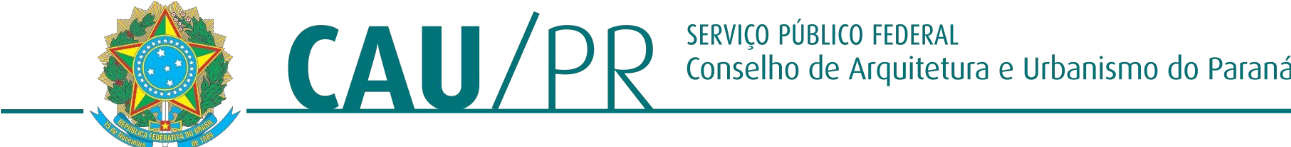 PORTARIA N° 477, DE 19 DE MARÇO DE 2024.Exonera Cargo em ComissãoO Presidente do Conselho de Arquitetura e Urbanismo do Paraná - CAU/PR, no uso das atribuições que lhe conferem o inciso II do artigo 34 e inciso III do artigo 35 da Lei n° 12.378, de 31 de dezembro de 2010 e artigo 158, inciso LIII do Regimento Interno do CAU/PR vigente.RESOLVE:Art. 1º. EXONERAR CLAUDIA MARIA LIMA SCHEIDWEILER, brasileira, em união estável, natural de Curitiba/PR, nascida em 27/01/1978, portadora do RG nº 6.080.755-8 SSP/PR, inscrita no CPF/MF sob nº 026.307.169-37, e no CTPS sob o nº 0053297, série 001-0 PR, do cargo em comissão de SUPERVISORA JURÍDICA, nomeada em 22 de agosto de 2022 pela Portaria nº 383 do CAU/PR.Art. 2º REVOGA-SE a Portaria nº 383, de 22 de agosto de 2022, bem como todas as disposições em contrário.Art. 3º Esta portaria entra em vigor na data da sua publicação no sítio eletrônico do CAU/PR.C U M P R A - S E.Arq. Maugham Zaze Presidente do CAU/PR CAU A189228-2PORTARIA N° 477, DE 19 DE MARÇO DE 2024.